Supplementary Table 1. The primers used in the present studyPrimer's nameF-SequenceR-SequenceDGKBCCTATCAGGCGGTCTGAGAATGGAACACGTATTTGCAGGAGAAGCALB1GGCTCCATTTCGACGCTGAGCCCATACTGATCCACAAAAGTTITPR2CACCTTGGGGTTAGTGGATGACTCGGTGTGGTTCCCTTGTUTRNTGAAGGATGTCATGTCGGACCGTTGAGGACGTTGACTTGGCTMAP1BTGTTTCTAAAACGTCACTTCGGTLPHN2TCTGGTTGCAGAATGCGAAGTATCCGTCCGACCATAGTTAGCATF3CCTCTGCGCTGGAATCAGTCTTCTTTCTCGTCGCCTCTTTTTMARCKSAGCCCGGTAGAGAAGGAGGTTGGGCGAAGAAGTCGAGGAENC1GCTGCTGTCTGATGCACACAGAGTTGCACTACCATGTCCTPTHLHATTTACGGCGACGATTCTTCC GCTTGGAGTTAGGGGACACCGRB10ACCACGGGCTCTGCATAAAGACGTCCTGGTTTGCTCGTCPCDH19CCAAGTGCATCATCTCGCTCTCCTGAGTCTGGATCGTAAGCCCL20TGCTGTACCAAGAGTTTGCTCCGCACACAGACAACTTTTTCTTTGXYLT2TCTGAAGCCCGAGTTTGATAAGCTGATGGGGTAGATTCTGTGCTSMAD9CTAGGCTGGAAGCAAGGAGATGGGGAATCGTGACGCATTTCNKSR3GACTGCCTGCAACAATATGTCCCTGGTGTCCAATCCGTGTGACOLFM1AGGGCAGGTGTATCTGCACCCGTGAACACATGGTCTGCTLMO2TCTGCCGGAGAGACTATCTCAATAGGCACGAATCCGCTTGTCSESN2AAGGACTACCTGCGGTTCGCGCCCAGAGGACATCAGTGVEPH1TTGAAGACAGCCTTACAGAAGCTGCCTGGTCATTGTTATTGGTTTNFIBAAAAAGCATGAGAAGCGAATGTCACTCCTGGCGAATATCTTTGCCD24CTCCTACCCACGCAGATTTATTCAGAGTGAGACCACGAAGAGACIL18TCTTCATTGACCAAGGAAATCGGTCCGGGGTGCATTATCTCTAC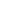 